C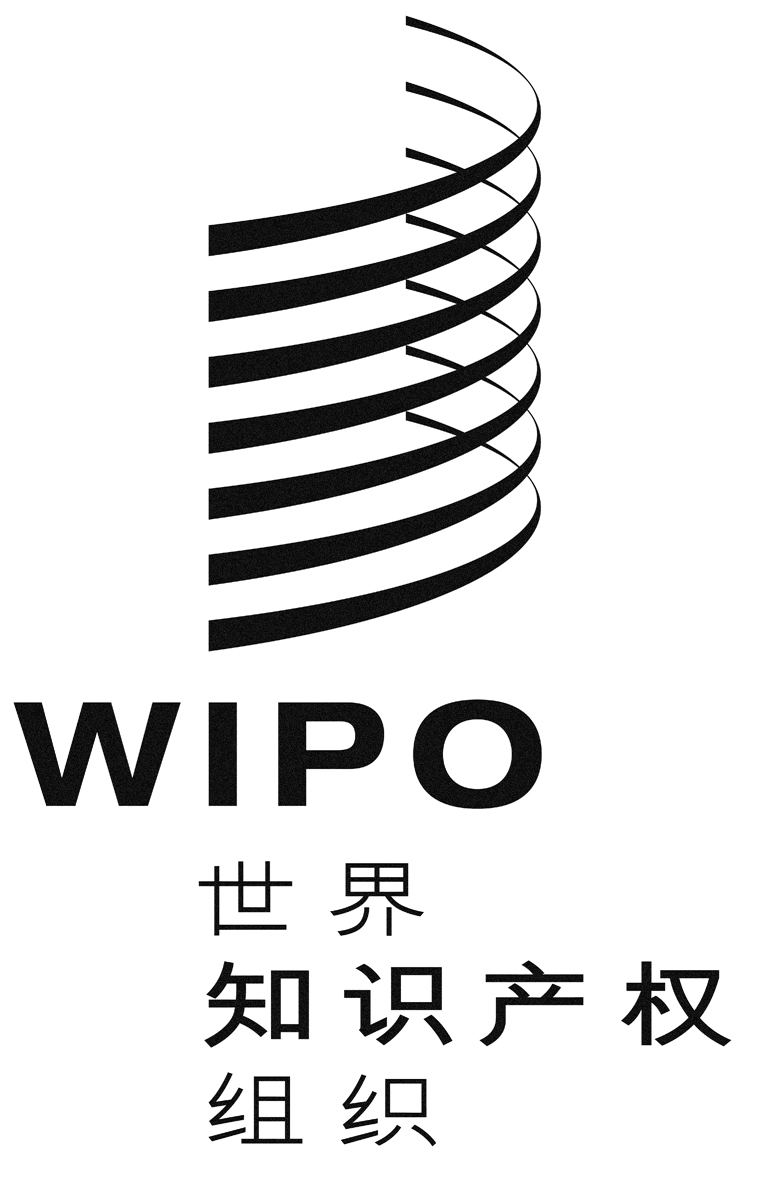 A/58/2 Prov.1原文：英文日期：2018年6月25日世界知识产权组织成员国大会第五十八届系列会议
2018年9月24日至10月2日，日内瓦文件一览表秘书处编拟议程第1项	会议开幕A/58/INF/1（一般信息）议程第2项	通过议程A/58/1 Prov.2 （统一编排的议程草案）A/58/2 Prov.1（文件一览表）议程第3项	选举主席团成员A/58/INF/2（主席团成员）议程第4项	总干事提交产权组织成员国大会的报告报告作为产权组织出版物提供，可在产权组织网站上查阅。议程第5项	一般性发言各代表团以书面形式提交的一般性发言可在产权组织网站上查阅。议程第6项	接纳观察员A/58/3（接纳观察员）议程第7项	批准协定WO/CC/75/3（批准协定）议程第8项	2019年例会议程草案A/58/4（产权组织大会、产权组织成员国会议、巴黎联盟大会和伯尔尼联盟大会2019年例会议程草案）议程第9项	产权组织协调委员会的组成及
巴黎联盟执行委员会和伯尔尼联盟执行委员会的组成A/58/7（产权组织协调委员会的组成及巴黎联盟执行委员会和伯尔尼联盟执行委员会的组成）议程第10项	计划和预算委员会的组成WO/GA/50/12（计划和预算委员会的组成）议程第11项	关于审计和监督的报告WO/GA/50/1（独立咨询监督委员会（咨监委）的报告）A/58/5（外聘审计员的报告）WO/GA/50/2（内部监督司（监督司）司长的年度报告）A/58/6（计划和预算委员会通过的决定一览）议程第12项	关于计划和预算委员会的报告A/58/6（计划和预算委员会通过的决定一览）议程第13项	开设新的产权组织驻外办事处WO/GA/50/11（2018/19两年期开设新的产权组织驻外办事处）议程第14项	关于版权及相关权常设委员会（SCCR）的报告WO/GA/50/3（关于版权及相关权常设委员会（SCCR）的报告）议程第15项	关于专利法常设委员会（SCP）的报告WO/GA/50/4（关于专利法常设委员会（SCP）的报告）议程第16项	关于商标、工业品外观设计和地理标志法律常设委员会（SCT）的报告WO/GA/50/5（关于商标、工业品外观设计和地理标志法律常设委员会（SCT）的报告）议程第17项	关于召开通过外观设计法条约（DLT）外交会议的事项WO/GA/50/6（关于召开通过外观设计法条约（DLT）外交会议的事项）议程第18项	关于发展与知识产权委员会（CDIP）的报告和审查发展议程各项建议的落实情况WO/GA/50/7（关于发展与知识产权委员会（CDIP）的报告和审查发展议程各项建议的落实情况）议程第19项	关于知识产权与遗传资源、传统知识和民间文学艺术政府间委员会（IGC）的报告WO/GA/50/8 Prov.（关于知识产权与遗传资源、传统知识和民间文学艺术政府间委员会（IGC）的报告）议程第20项	关于执法咨询委员会（ACE）的报告WO/GA/50/9（关于执法咨询委员会（ACE）的报告）议程第21项	PCT体系PCT/A/50/1（关于PCT工作组的报告）议程第22项	马德里体系MM/A/52/1（关于马德里体系商品和服务数据库的报告）议程第23项	海牙体系H/A/38/1（待确认）议程第24项	里斯本体系LI/A/35/1（关于里斯本体系发展问题工作组的报告）LI/A/35/2（里斯本协定和里斯本协定日内瓦文本共同实施细则拟议修正案）议程第25项	产权组织仲裁与调解中心，包括域名WO/GA/50/10（产权组织仲裁与调解中心，包括域名）议程第26项	关于为盲人、视力障碍者或其他印刷品阅读障碍者获得已出版作品提供便利的
马拉喀什条约（马拉喀什条约）MVT/A/3/1（《马拉喀什条约》的状况）议程第27项	关于工作人员事项的报告WO/CC/75/INF/1（人力资源年度报告）WO/CC/75/1（产权组织工作人员养恤金委员会选举）WO/CC/75/INF/2（道德操守办公室年度报告）议程第28项	《工作人员条例与细则》修正案WO/CC/75/2（《工作人员条例与细则》修正案）议程第29项	通过简要报告简要报告议程第30项	会议闭幕无按序号排列的文件一览表[文件完]序　号文件名0F0FA/58/INF/1一般信息A/58/INF/2主席团成员A/58/INF/3 Prov.1与会人员临时名单（E、F）A/58/1 Prov.2统一编排的议程草案A/58/2 Prov.1文件一览表A/58/3接纳观察员A/58/4产权组织大会、产权组织成员国会议、巴黎联盟大会和伯尔尼联盟大会2019年例会议程草案A/58/5外聘审计员的报告A/58/6计划和预算委员会通过的决定一览A/58/7产权组织协调委员会的组成及巴黎联盟执行委员会和伯尔尼联盟执行委员会的组成WO/GA/50/1独立咨询监督委员会（咨监委）的报告WO/GA/50/2内部监督司（监督司）司长的年度报告WO/GA/50/3关于版权及相关权常设委员会（SCCR）的报告WO/GA/50/4关于专利法常设委员会（SCP）的报告WO/GA/50/5关于商标、工业品外观设计和地理标志法律常设委员会（SCT）的报告WO/GA/50/6关于召开通过外观设计法条约（DLT）外交会议的事项WO/GA/50/7关于发展与知识产权委员会（CDIP）的报告和审查发展议程各项建议的落实情况WO/GA/50/8 Prov.关于知识产权与遗传资源、传统知识和民间文学艺术政府间委员会（IGC）的报告WO/GA/50/9关于执法咨询委员会（ACE）的报告WO/GA/50/10产权组织仲裁与调解中心，包括域名WO/GA/50/112018/19两年期开设新的产权组织驻外办事处WO/GA/50/12计划和预算委员会的组成WO/CC/75/INF/1人力资源年度报告WO/CC/75/INF/2道德操守办公室年度报告WO/CC/75/1产权组织工作人员养恤金委员会（WSPC）选举WO/CC/75/2《工作人员条例与细则》修正案WO/CC/75/3批准协定PCT/A/50/1关于PCT工作组的报告MM/A/52/1关于马德里体系商品和服务数据库的报告H/A/38/1待确认LI/A/35/1关于里斯本体系发展问题工作组的报告LI/A/35/2里斯本协定和里斯本协定日内瓦文本共同实施细则拟议修正案MVT/A/3/1《马拉喀什条约》的状况